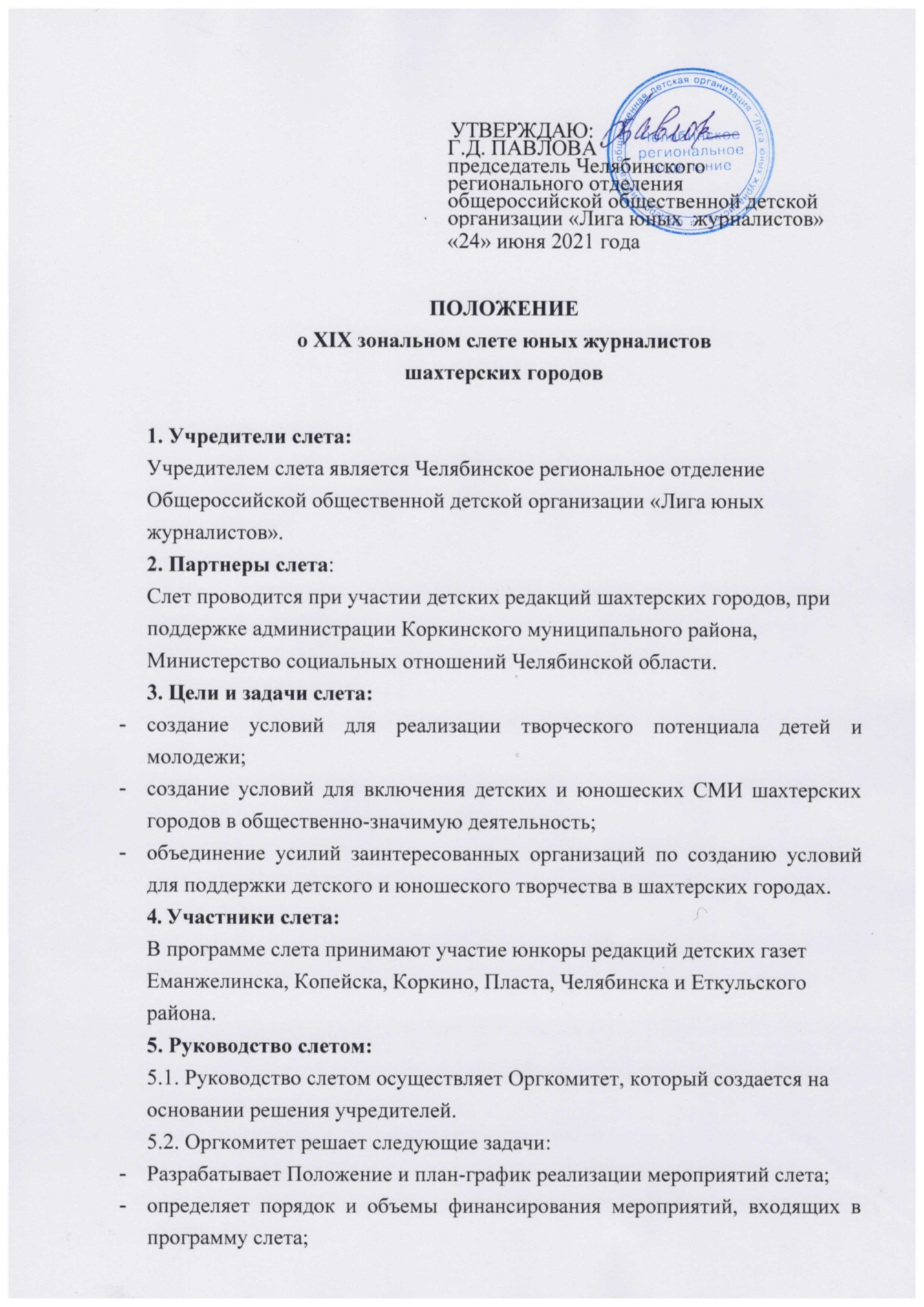 разрабатывает и представляет на утверждение Учредителям предложения по перечню и финансированию мероприятий слета;проводит работу по привлечению финансовых и других ресурсов для обеспечения работы слета;5.3.     Для реализации мероприятий слета Оргкомитет в своей деятельности руководствуется настоящим Положением. 6.  Порядок проведения слета:Зональный слет юнкоров шахтерских городов проводится в течение 5 дней: с 26 по 30 июля 2021 года на базе отдыха «Чайка» (с. Печенкино Еткульского района).        7. Финансирование слетаСлет финансируется за счет средств учредителей и участников слета, спонсорских средств на основании сметы. Организационный взнос составляет 1900 рублей с участника. Проезд к месту проведения слета и обратно осуществляется за счет направляющей стороны.